Łódź, 14 sierpnia 2018 r.Uczestnicy postępowania w ramach procedury rozpoznania rynku  Dotyczy: Zapytania ofertowego dotyczącego sprzedaż oferty taryfowej (biletów jednorazowych oraz okresowych) „Łódzkiej Kolei Aglomeracyjnej” sp. z o.o. w biletomatach stacjonarnych na dworcu Łódź Widzew oraz Łódź Kaliska wraz z kompleksową obsługą serwisową urządzeń. W toku postępowania w ramach rozpoznania rynku do Zamawiającego zostało skierowane zapytanie następującej streści:Pytanie 1: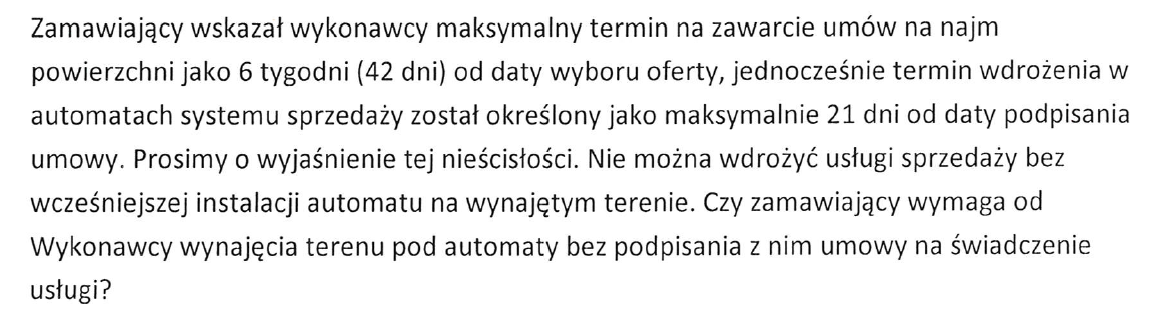 Odpowiedź:Dla Zamawiającego nie jest zrozumiałe przyjęte przez Państwa założenie, że niezbędnym do wdrożenia usługi sprzedaży biletów jest instalacja automatu w wyznaczonych lokalizacjach. Proces wdrożenia aktualizacji może być skutecznie realizowany również poza docelowym miejscem, w którym automaty będą usytuowane.Zamawiający tym samym zabezpieczył sobie czas na przetestowanie aplikacji sprzedażowej, wniesienie ewentualnych uwag i poprawienie ich przez Wykonawcę. Pytanie 2: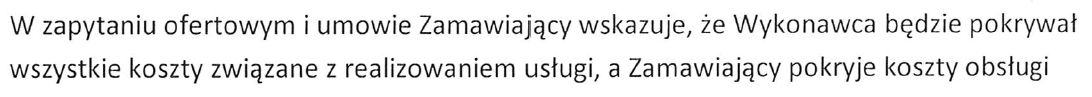 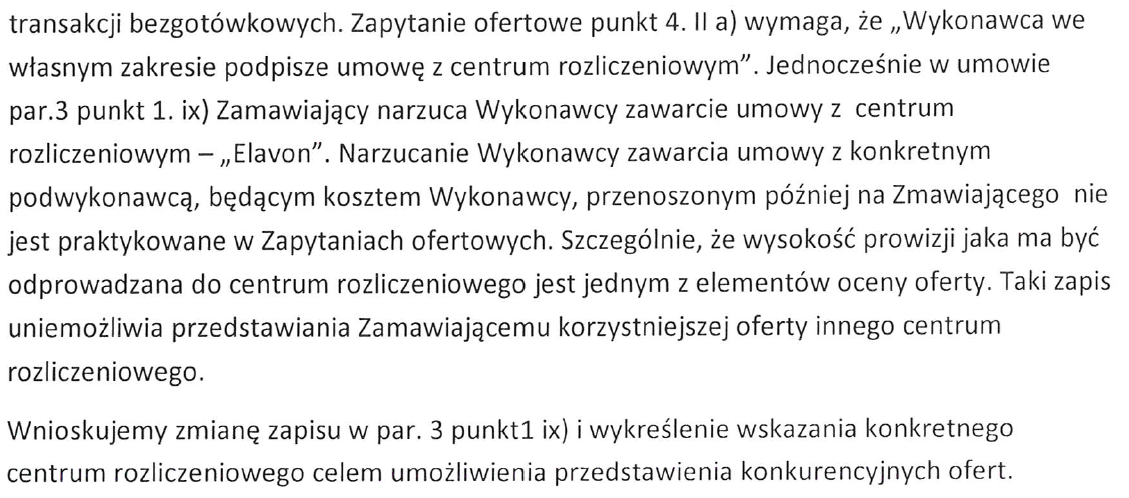 Odpowiedź:Zamawiający przyjmuje, że wprowadzone w projekcie umowy oznaczenie centrum rozliczeniowe: Elavon, nastąpiło w wyniku błędnego założenia, że w okolicznościach faktycznych i technicznych niniejszego zapytania tylko ten podmiot może skutecznie realizować przypisane mu zadanie. Zmawiający przyjmuje Państwa argumenty i wskazuje, iż po stronie Wykonawcy istnieje pełna swoboda w wyborze usługodawcy jakim jest centrum rozliczeniowe. Tym samym w § 3 ust. 1 pkt h ppkt xi projektu umowy wykreśla się wyraz: „Elavon”.Pytanie 3: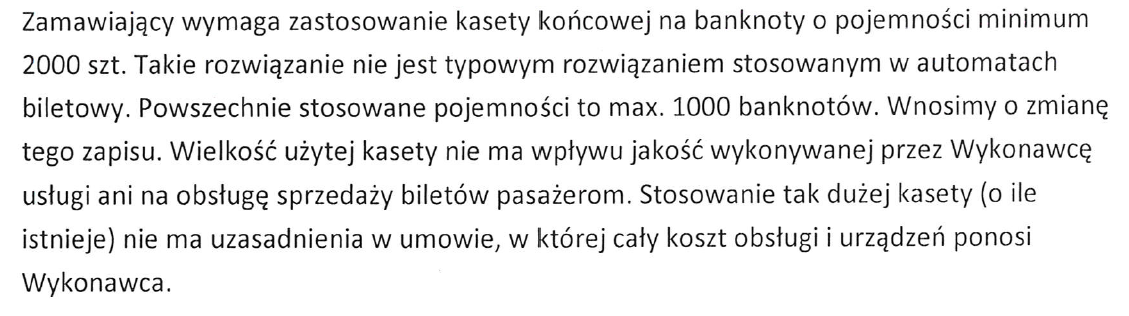 Odpowiedź:Zamawiający formułując wymóg istnienia pojemności kasety minimum 2000,00 sztuk banknotów, zakładał, ze tego rodzaju pojemność kasety eliminować będzie możliwe przerwy w realizacji jednej z płatności jaką jest płatność gotówką – banknotem. Samo zobowiązanie się Wykonawcy do zapewnienia pełnej funkcjonalności biletomatu jest oczywiście okolicznością istotną ale nie zwalnia Zamawiającego z takiej konstrukcji wymogów zamówienia, aby minimalizować ryzyka powstania sytuacji awaryjnych. Dlatego też, wymóg 
w tym zakresie pozostaje niezmieniony.  Pytanie 4: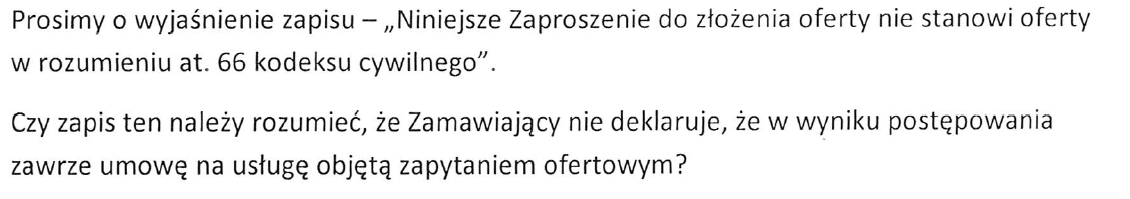 Odpowiedź:Zamawiający skierował do potencjalnych Wykonawców zapytanie ofertowe o określonych cechach w nim wskazanych po to, aby wyłonić spośród podmiotów, tego z którym podpisze umowę, udzielając w ten sposób zamówienia publicznego. Zastrzeżenie w zakresie dyspozycji art. 66 Kodeksu Cywilnego zostało włączone po to, aby wyeliminować sytuację powstania jakichkolwiek wątpliwości, że umowa ostatecznie mogłaby zostać zawarta w trybie przesłania zawartego oświadczenia zaakceptowania warunków wskazanych przez Zamawiającego. Zamawiający zamierza udzielić zamówienia podmiotowi, który wskaże najkorzystniejsze warunki realizacji tej usługi.W celu uwzględnienia treści odpowiedzi na powyższe pytania, nowy termin udzielenia odpowiedzi na zapytanie ofertowe, zgodnie z informacją z dnia 13 sierpnia 2018 roku, ustala się na dzień 17 sierpnia 2018 roku, godzina 10:00.Zmiana treści zapytania ofertowego jest wiążąca dla wszystkich Wykonawców. Należy ją uwzględnić podczas sporządzania oferty.